Publicado en Barcelona el 12/04/2019 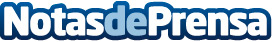 Construcciones BIM21 apuesta por la metodología BIM en el sector inmobiliarioEl mundo de la construcción ha sido una de las actividades humanas que mayores transformaciones ha tenido a lo largo de los siglos. Estos cambios han estado siempre aparejados a las condiciones tecnológicas de cada momento histórico y precisamente los avances tecnológicos de hoy, caracterizados por las innovaciones de la informática y las nuevas tecnologías y materiales, no podían ser ajenos al desarrollo del sector inmobiliario. A ello apuesta Construcciones BIM21Datos de contacto:Mario Gonzalez679170014Nota de prensa publicada en: https://www.notasdeprensa.es/construcciones-bim21-apuesta-por-la Categorias: Nacional Inmobiliaria Innovación Tecnológica Construcción y Materiales http://www.notasdeprensa.es